Вас должно насторожить присутствие групп, содержащих в названии следующее: -«Киты плывут вверх», «Синие киты», «Море китов».(Кит является одним из главных символов суицидальных групп, в связи с массовыми самоубийствами этих животных).Существуют множество гипотез - объяснений данного поведения. Наиболее популярной считается теория о том, что данный вид млекопитающих выбрасывается на берег в связи с потерей их ориентации из-за оглушительного гула субмарин в океане;«Разбуди меня в 4.20»-название групп отсылает к основному заданию этих сообществ, выходить на связь с администраторами ровно в 4 утра 20 минут;«f57», «f58», «d28»- это простое сочетание буквы и цифр, не несущих какого-либо особого смысла;"Тихий дом" -согласно утверждениям участников подобных групп, Тихий дом - это некая точка невозврата в реальный мир. Попадая в «Тихий дом», человек переживает «информационное перерождение» и навеки сливается с сетью;«Рина», «Ня.Пока»- группы, названные по имени уссурийской студентки Ренаты Паленковой, покончившей собой и ее последнего обращения со своей личной страницы в социальной сети «Вконтакте»;«50 дней до моего самоубийства»- по одноименному названию романа Стейси Крамер, пользующегося популярностью у подростков – участников подобных сообществ.Подозрительные Хэштеги: домкитов, млечныйпуть, 150звёзд, ff33, d28,хочувигру,#Никомуненужненькая,  #f57 #d28 #морекитов #тихийдом #хочувигру #млечныйпуть# F56 #f58 #няпока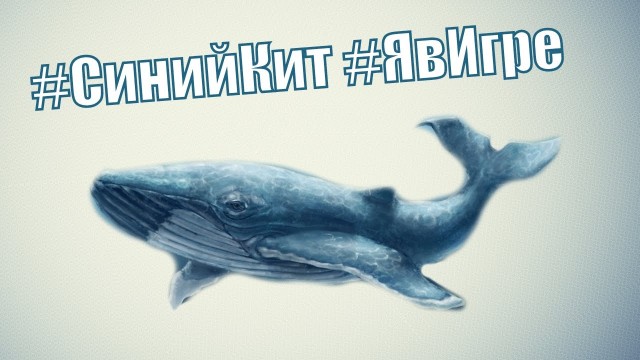 Использование определенного сленга в переписках, сообщениях и комментариях, оставляемых в общем доступе (возможно раньше ребенок этими словами не пользовался) «Выпилиться» – покончить с собой* «Квест» – вид игры, состоящий из серий заданий. Выполняя их, участники переходят на новые  уровни игры*«Конфа» - конференция между несколькими участниками на интернет - форумах или в социальных сетях«Фоловить» – следить за кем-либо или чем-либо* «Форсить» – распространять или продвигать определенные идеи в интернете** Использование данных слов является сигналом рискованного поведения ребенка «Ловушки» в социальных сетях: на что следует обратить внимание родителям:СЧАСТЛИВОЕ БУДУЩЕЕ ВАШИХ ДЕТЕЙ ЗАВИСИТ ОТ ВАС!!!Внешние признаки:- выбривание девушками височной части головы, окрашивание волос в яркие зеленые и красные, синие цвета;- неоправданное желание похудеть, вступление в группы анорексии, фото худых девушек и юношей, и наоборот, полных людей в оскорбительных формах;- чрезмерное потребление кофе, нарушение сна, ранний утренний подъем;- долгое времяпрепровождение за компьютером, планшетом, в мобильном телефоне, постоянный обмен сообщениями;- ношение черной одежды с символикой, пропагандирующей смерть;- рисование на руках планет, масонских знаков, перевернутых крестов, сатанинских звезд и различных символов, побуждение сделать татуировки; -желание установить напротив кровати зеркало (принято считать, что зеркало являет собой особый проводник в потусторонний мир).Обратите внимание на содержимое странички подростка в соцсетях:Фотографии самоунижения, оскорбления себя, вплоть до нанесения себе травм, в частности и порезов, ожогов;Чрезмерное увлечение копированием на своей страничке строчек из некоторых стихотворений, посвященных смерти, загробной жизни, а также цитат из мистических книг;Фотографий китов, бабочек (живут один день. ), единорогов (сексуальная свобода/ или символ перехода в загробную жизнь), съемки с высоты, крыш и чердаков, слова и тексты на иностранных языках (иврит, греческий и другие языки).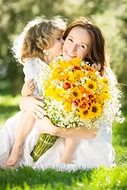 ПОДАРИТЕ РЕБЕНКУ СВОЕ ВНИМАНИЕ И ОН БУДЕТ СЧАСТЛИВ!!!«МОУ СОШ № 35 с УИОП» г.ВоркутыБыть родителем – прекрасно!Беречь, заботиться, любить!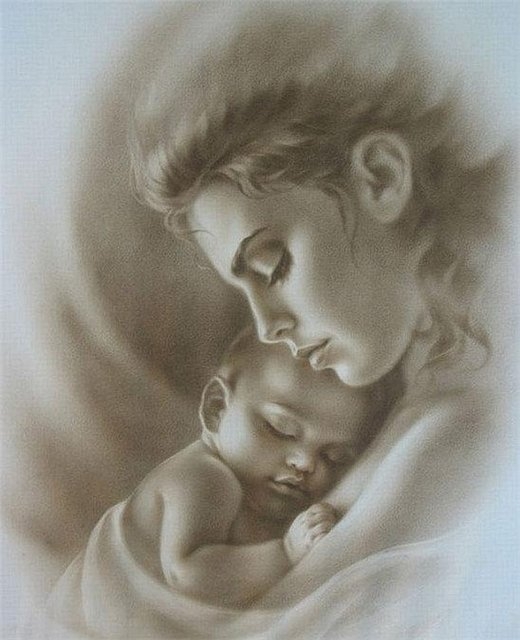 